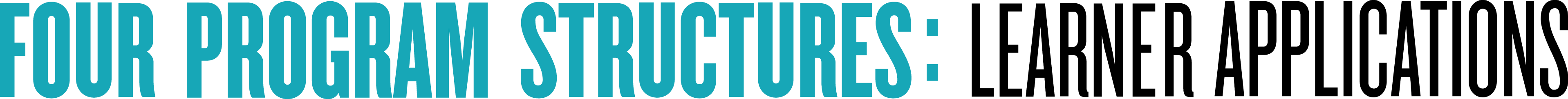 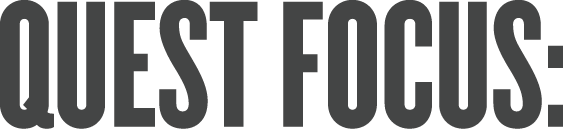 Comparative Population Growth Policies (17 UN Goals)Comparative Population Growth Policies (17 UN Goals)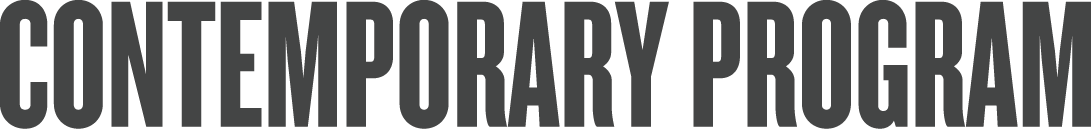 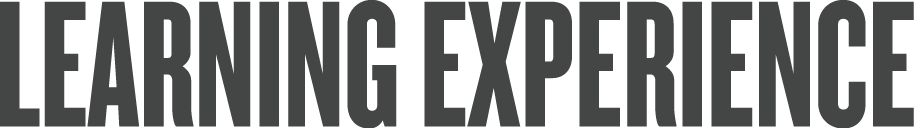 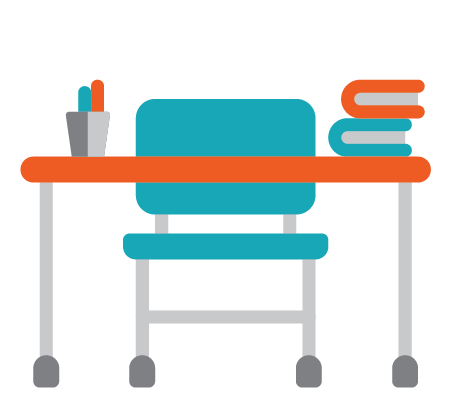 Physical: 
Wide range of physical learning spaces on campus to match experiencePhysical settings off campus/ community/ place-basedField studiesPhysical: 
Wide range of physical learning spaces on campus to match experiencePhysical settings off campus/ community/ place-basedField studiesStudents draft plans in the seminar roomMedia room with green screen to create documentarySPACEVirtual spaces 24/7 SynchronousAsynchronousVirtual spaces 24/7 SynchronousAsynchronousInterview experts on virtual platform- Google HangoutStudents will investigate policies via using “International Country Codes”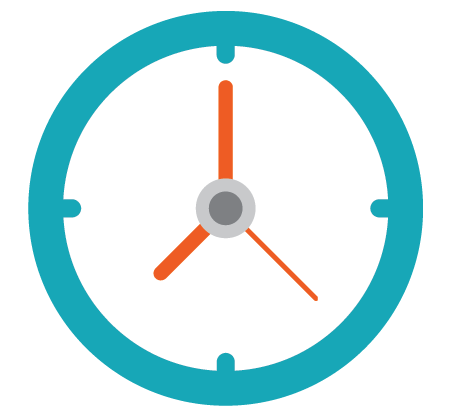 Task determines timeTeachers work with students to bid for on-site segments over week and month in schoolIndependent self-monitoring off campusTask determines timeTeachers work with students to bid for on-site segments over week and month in schoolIndependent self-monitoring off campusFormal planned seminar during inquiry blockVirtual sessions are synchronous with global policy network teams in range of countries- some at school/ others evenings given time zones.Net based policy search - independently organized and monitoredTIMETask determines timeTeachers work with students to bid for on-site segments over week and month in schoolIndependent self-monitoring off campusTask determines timeTeachers work with students to bid for on-site segments over week and month in schoolIndependent self-monitoring off campusFormal planned seminar during inquiry blockVirtual sessions are synchronous with global policy network teams in range of countries- some at school/ others evenings given time zones.Net based policy search - independently organized and monitored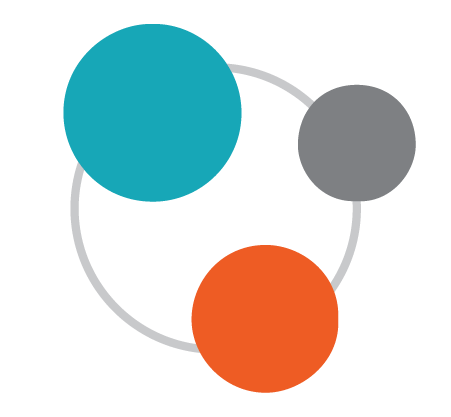 Personalized: on-site/virtualField experience based on questMulti-age based on learning progressionsGrouping with virtual network on an ongoing basis Individual connection with open public site 
Personalized: on-site/virtualField experience based on questMulti-age based on learning progressionsGrouping with virtual network on an ongoing basis Individual connection with open public site 
Students are grouped by inquiry team for seminar;  Individual students conduct virtual interviews with global network teammates from host country schools.  Students seek member spaces in networks with common interestsGROUPINGPersonalized: on-site/virtualField experience based on questMulti-age based on learning progressionsGrouping with virtual network on an ongoing basis Individual connection with open public site 
Personalized: on-site/virtualField experience based on questMulti-age based on learning progressionsGrouping with virtual network on an ongoing basis Individual connection with open public site 
Students are grouped by inquiry team for seminar;  Individual students conduct virtual interviews with global network teammates from host country schools.  Students seek member spaces in networks with common interests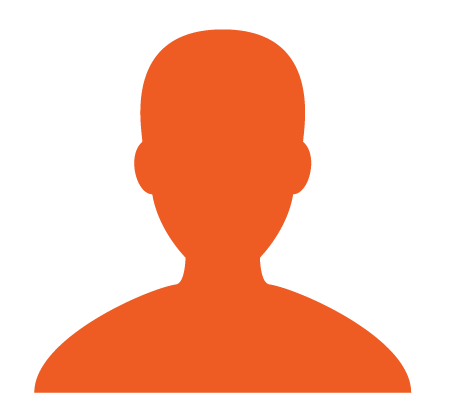 Teacher has multiple affiliations:Inquiry quest groupsCoaching individuals Virtual/onsite direct teachingSeminar/webinarGlobal cyber facultyTeacher has multiple affiliations:Inquiry quest groupsCoaching individuals Virtual/onsite direct teachingSeminar/webinarGlobal cyber facultyInquiry adviser co-creates/facilitatesTeachers on team run seminars on key knowledge pointsVirtual experts from think tanksOrganizations involved with population policy developmentTeachers network with professionals for growth and common interestPERSONNELTeacher has multiple affiliations:Inquiry quest groupsCoaching individuals Virtual/onsite direct teachingSeminar/webinarGlobal cyber facultyTeacher has multiple affiliations:Inquiry quest groupsCoaching individuals Virtual/onsite direct teachingSeminar/webinarGlobal cyber facultyInquiry adviser co-creates/facilitatesTeachers on team run seminars on key knowledge pointsVirtual experts from think tanksOrganizations involved with population policy developmentTeachers network with professionals for growth and common interest